Osternester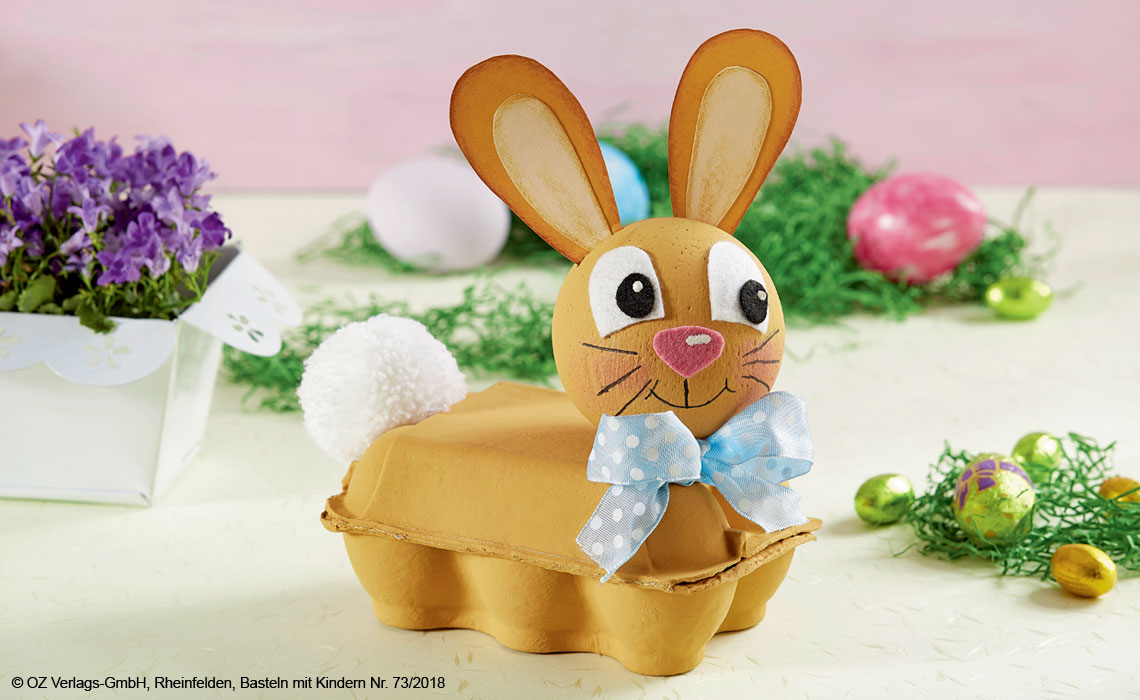 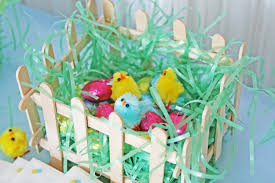 